1.1. Описание услуги1.1. Описание услуги1.1. Описание услуги1.1. Описание услуги1.1. Описание услуги1.1. Описание услуги1.1. Описание услуги1.1. Описание услугиУслуга обеспечивает поддержку оборудования и программного обеспечения серверного узла системы защищенной видео-конференц-связи Госкорпорации “Росатом”. Услуга обеспечивает возможность подключения абонентских пунктов заказчиков к системе защищенной видео-конференц-связи (ЗВКС-К).Услуга обеспечивает поддержку оборудования и программного обеспечения серверного узла системы защищенной видео-конференц-связи Госкорпорации “Росатом”. Услуга обеспечивает возможность подключения абонентских пунктов заказчиков к системе защищенной видео-конференц-связи (ЗВКС-К).Услуга обеспечивает поддержку оборудования и программного обеспечения серверного узла системы защищенной видео-конференц-связи Госкорпорации “Росатом”. Услуга обеспечивает возможность подключения абонентских пунктов заказчиков к системе защищенной видео-конференц-связи (ЗВКС-К).Услуга обеспечивает поддержку оборудования и программного обеспечения серверного узла системы защищенной видео-конференц-связи Госкорпорации “Росатом”. Услуга обеспечивает возможность подключения абонентских пунктов заказчиков к системе защищенной видео-конференц-связи (ЗВКС-К).Услуга обеспечивает поддержку оборудования и программного обеспечения серверного узла системы защищенной видео-конференц-связи Госкорпорации “Росатом”. Услуга обеспечивает возможность подключения абонентских пунктов заказчиков к системе защищенной видео-конференц-связи (ЗВКС-К).Услуга обеспечивает поддержку оборудования и программного обеспечения серверного узла системы защищенной видео-конференц-связи Госкорпорации “Росатом”. Услуга обеспечивает возможность подключения абонентских пунктов заказчиков к системе защищенной видео-конференц-связи (ЗВКС-К).Услуга обеспечивает поддержку оборудования и программного обеспечения серверного узла системы защищенной видео-конференц-связи Госкорпорации “Росатом”. Услуга обеспечивает возможность подключения абонентских пунктов заказчиков к системе защищенной видео-конференц-связи (ЗВКС-К).Услуга обеспечивает поддержку оборудования и программного обеспечения серверного узла системы защищенной видео-конференц-связи Госкорпорации “Росатом”. Услуга обеспечивает возможность подключения абонентских пунктов заказчиков к системе защищенной видео-конференц-связи (ЗВКС-К).1.2. Способ подключения к ИТ-системе (если необходимо и в зависимости от технической возможности организации)1.2. Способ подключения к ИТ-системе (если необходимо и в зависимости от технической возможности организации)1.2. Способ подключения к ИТ-системе (если необходимо и в зависимости от технической возможности организации)1.2. Способ подключения к ИТ-системе (если необходимо и в зависимости от технической возможности организации)1.2. Способ подключения к ИТ-системе (если необходимо и в зависимости от технической возможности организации)1.2. Способ подключения к ИТ-системе (если необходимо и в зависимости от технической возможности организации)1.2. Способ подключения к ИТ-системе (если необходимо и в зависимости от технической возможности организации)1.2. Способ подключения к ИТ-системе (если необходимо и в зависимости от технической возможности организации)	Ярлык на Портале терминальных приложений	Прямая ссылка на Web-ресурс из КСПД	Прямая ссылка на Web-ресурс из Интернет (требуется СКЗИ на АРМ / не требуется)	«Толстый клиент» на АРМ пользователя (требуется СКЗИ на АРМ / не требуется)	Другой способ: подключение с помощью терминального оборудования	Ярлык на Портале терминальных приложений	Прямая ссылка на Web-ресурс из КСПД	Прямая ссылка на Web-ресурс из Интернет (требуется СКЗИ на АРМ / не требуется)	«Толстый клиент» на АРМ пользователя (требуется СКЗИ на АРМ / не требуется)	Другой способ: подключение с помощью терминального оборудования	Ярлык на Портале терминальных приложений	Прямая ссылка на Web-ресурс из КСПД	Прямая ссылка на Web-ресурс из Интернет (требуется СКЗИ на АРМ / не требуется)	«Толстый клиент» на АРМ пользователя (требуется СКЗИ на АРМ / не требуется)	Другой способ: подключение с помощью терминального оборудования	Ярлык на Портале терминальных приложений	Прямая ссылка на Web-ресурс из КСПД	Прямая ссылка на Web-ресурс из Интернет (требуется СКЗИ на АРМ / не требуется)	«Толстый клиент» на АРМ пользователя (требуется СКЗИ на АРМ / не требуется)	Другой способ: подключение с помощью терминального оборудования	Ярлык на Портале терминальных приложений	Прямая ссылка на Web-ресурс из КСПД	Прямая ссылка на Web-ресурс из Интернет (требуется СКЗИ на АРМ / не требуется)	«Толстый клиент» на АРМ пользователя (требуется СКЗИ на АРМ / не требуется)	Другой способ: подключение с помощью терминального оборудования	Ярлык на Портале терминальных приложений	Прямая ссылка на Web-ресурс из КСПД	Прямая ссылка на Web-ресурс из Интернет (требуется СКЗИ на АРМ / не требуется)	«Толстый клиент» на АРМ пользователя (требуется СКЗИ на АРМ / не требуется)	Другой способ: подключение с помощью терминального оборудования	Ярлык на Портале терминальных приложений	Прямая ссылка на Web-ресурс из КСПД	Прямая ссылка на Web-ресурс из Интернет (требуется СКЗИ на АРМ / не требуется)	«Толстый клиент» на АРМ пользователя (требуется СКЗИ на АРМ / не требуется)	Другой способ: подключение с помощью терминального оборудования	Ярлык на Портале терминальных приложений	Прямая ссылка на Web-ресурс из КСПД	Прямая ссылка на Web-ресурс из Интернет (требуется СКЗИ на АРМ / не требуется)	«Толстый клиент» на АРМ пользователя (требуется СКЗИ на АРМ / не требуется)	Другой способ: подключение с помощью терминального оборудования1.3. Группа корпоративных бизнес-процессов / сценариев, поддерживаемых в рамках услуги   1.3. Группа корпоративных бизнес-процессов / сценариев, поддерживаемых в рамках услуги   1.3. Группа корпоративных бизнес-процессов / сценариев, поддерживаемых в рамках услуги   1.3. Группа корпоративных бизнес-процессов / сценариев, поддерживаемых в рамках услуги   1.3. Группа корпоративных бизнес-процессов / сценариев, поддерживаемых в рамках услуги   1.3. Группа корпоративных бизнес-процессов / сценариев, поддерживаемых в рамках услуги   1.3. Группа корпоративных бизнес-процессов / сценариев, поддерживаемых в рамках услуги   1.3. Группа корпоративных бизнес-процессов / сценариев, поддерживаемых в рамках услуги   Для настоящей услуги не применяетсяДля настоящей услуги не применяетсяДля настоящей услуги не применяетсяДля настоящей услуги не применяетсяДля настоящей услуги не применяетсяДля настоящей услуги не применяетсяДля настоящей услуги не применяетсяДля настоящей услуги не применяется1.4. Интеграция с корпоративными ИТ-системами1.4. Интеграция с корпоративными ИТ-системами1.4. Интеграция с корпоративными ИТ-системами1.4. Интеграция с корпоративными ИТ-системами1.4. Интеграция с корпоративными ИТ-системами1.4. Интеграция с корпоративными ИТ-системами1.4. Интеграция с корпоративными ИТ-системами1.4. Интеграция с корпоративными ИТ-системамиИТ-системаГруппа процессовГруппа процессовГруппа процессовГруппа процессовГруппа процессовГруппа процессовДля настоящей услуги не применяетсяДля настоящей услуги не применяетсяДля настоящей услуги не применяетсяДля настоящей услуги не применяетсяДля настоящей услуги не применяетсяДля настоящей услуги не применяется1.5. Интеграция с внешними ИТ-системами1.5. Интеграция с внешними ИТ-системами1.5. Интеграция с внешними ИТ-системами1.5. Интеграция с внешними ИТ-системами1.5. Интеграция с внешними ИТ-системами1.5. Интеграция с внешними ИТ-системами1.5. Интеграция с внешними ИТ-системами1.5. Интеграция с внешними ИТ-системамиИТ-системаГруппа процессовГруппа процессовГруппа процессовГруппа процессовГруппа процессовГруппа процессовДля настоящей услуги не применяетсяДля настоящей услуги не применяетсяДля настоящей услуги не применяетсяДля настоящей услуги не применяетсяДля настоящей услуги не применяетсяДля настоящей услуги не применяется1.6. Состав услуги1.6. Состав услуги1.6. Состав услуги1.6. Состав услуги1.6. Состав услуги1.6. Состав услуги1.6. Состав услуги1.6. Состав услугиЦентр поддержки пользователейПрием, обработка, регистрация и маршрутизация поступающих обращений от пользователейПрием, обработка, регистрация и маршрутизация поступающих обращений от пользователейПрием, обработка, регистрация и маршрутизация поступающих обращений от пользователейПрием, обработка, регистрация и маршрутизация поступающих обращений от пользователейПрием, обработка, регистрация и маршрутизация поступающих обращений от пользователейПрием, обработка, регистрация и маршрутизация поступающих обращений от пользователейФункциональная поддержкаВ рамках предоставления ИТ-услуги Исполнитель осуществляет выполнение следующего перечня основных операций:	Устранение возникающих инцидентов, проблем и выполнение работ по стандартным запросам;	Осуществление контроля работоспособности оборудования и программного обеспечения серверного узла защищенной системы ЗВКС-К;	Обеспечение технической возможности подключения абонентских пунктов к сеансам ЗВКС-К;	Обеспечение бесперебойной работы оборудования и программного обеспечения серверного узла ЗВКС-К, устранение причин отказов, взаимодействие с представителями технической поддержки интегратора/производителя серверного узла ЗВКС-К (исключая предоставление запасных частей или элементов инфраструктуры взамен неисправных);	Обеспечение подключения двухсторонней конференции;	Обеспечение подключения многосторонней конференции без поддержки со стороны оператора;	Обеспечение подключения многосторонней конференции с поддержкой со стороны Оператора;	Обеспечение трансляции контента;	Подготовка актуальных инструкций по использованию защищенной системы ЗВКС-К;	Выполнение необходимых регламентных работ, связанных с обслуживанием элементов инфраструктуры серверного узла ЗВКС-К (исключая оконечное терминальное оборудование);	Обеспечение записи сеансов видеотрансляции по запросу Заказчика;	Осуществление сбора конференций, планирование и резервирование ресурсов системы.В многосторонних конференциях с поддержкой Оператора:−	Обеспечение набора номера конференции;−	Автоматический вызов серверного узла;−	Подключение к конференции абонентских пунктов участников;−	Перевод абонентского пункта участника из одной конференции в другую;В рамках предоставления ИТ-услуги Исполнитель осуществляет выполнение следующего перечня основных операций:	Устранение возникающих инцидентов, проблем и выполнение работ по стандартным запросам;	Осуществление контроля работоспособности оборудования и программного обеспечения серверного узла защищенной системы ЗВКС-К;	Обеспечение технической возможности подключения абонентских пунктов к сеансам ЗВКС-К;	Обеспечение бесперебойной работы оборудования и программного обеспечения серверного узла ЗВКС-К, устранение причин отказов, взаимодействие с представителями технической поддержки интегратора/производителя серверного узла ЗВКС-К (исключая предоставление запасных частей или элементов инфраструктуры взамен неисправных);	Обеспечение подключения двухсторонней конференции;	Обеспечение подключения многосторонней конференции без поддержки со стороны оператора;	Обеспечение подключения многосторонней конференции с поддержкой со стороны Оператора;	Обеспечение трансляции контента;	Подготовка актуальных инструкций по использованию защищенной системы ЗВКС-К;	Выполнение необходимых регламентных работ, связанных с обслуживанием элементов инфраструктуры серверного узла ЗВКС-К (исключая оконечное терминальное оборудование);	Обеспечение записи сеансов видеотрансляции по запросу Заказчика;	Осуществление сбора конференций, планирование и резервирование ресурсов системы.В многосторонних конференциях с поддержкой Оператора:−	Обеспечение набора номера конференции;−	Автоматический вызов серверного узла;−	Подключение к конференции абонентских пунктов участников;−	Перевод абонентского пункта участника из одной конференции в другую;В рамках предоставления ИТ-услуги Исполнитель осуществляет выполнение следующего перечня основных операций:	Устранение возникающих инцидентов, проблем и выполнение работ по стандартным запросам;	Осуществление контроля работоспособности оборудования и программного обеспечения серверного узла защищенной системы ЗВКС-К;	Обеспечение технической возможности подключения абонентских пунктов к сеансам ЗВКС-К;	Обеспечение бесперебойной работы оборудования и программного обеспечения серверного узла ЗВКС-К, устранение причин отказов, взаимодействие с представителями технической поддержки интегратора/производителя серверного узла ЗВКС-К (исключая предоставление запасных частей или элементов инфраструктуры взамен неисправных);	Обеспечение подключения двухсторонней конференции;	Обеспечение подключения многосторонней конференции без поддержки со стороны оператора;	Обеспечение подключения многосторонней конференции с поддержкой со стороны Оператора;	Обеспечение трансляции контента;	Подготовка актуальных инструкций по использованию защищенной системы ЗВКС-К;	Выполнение необходимых регламентных работ, связанных с обслуживанием элементов инфраструктуры серверного узла ЗВКС-К (исключая оконечное терминальное оборудование);	Обеспечение записи сеансов видеотрансляции по запросу Заказчика;	Осуществление сбора конференций, планирование и резервирование ресурсов системы.В многосторонних конференциях с поддержкой Оператора:−	Обеспечение набора номера конференции;−	Автоматический вызов серверного узла;−	Подключение к конференции абонентских пунктов участников;−	Перевод абонентского пункта участника из одной конференции в другую;В рамках предоставления ИТ-услуги Исполнитель осуществляет выполнение следующего перечня основных операций:	Устранение возникающих инцидентов, проблем и выполнение работ по стандартным запросам;	Осуществление контроля работоспособности оборудования и программного обеспечения серверного узла защищенной системы ЗВКС-К;	Обеспечение технической возможности подключения абонентских пунктов к сеансам ЗВКС-К;	Обеспечение бесперебойной работы оборудования и программного обеспечения серверного узла ЗВКС-К, устранение причин отказов, взаимодействие с представителями технической поддержки интегратора/производителя серверного узла ЗВКС-К (исключая предоставление запасных частей или элементов инфраструктуры взамен неисправных);	Обеспечение подключения двухсторонней конференции;	Обеспечение подключения многосторонней конференции без поддержки со стороны оператора;	Обеспечение подключения многосторонней конференции с поддержкой со стороны Оператора;	Обеспечение трансляции контента;	Подготовка актуальных инструкций по использованию защищенной системы ЗВКС-К;	Выполнение необходимых регламентных работ, связанных с обслуживанием элементов инфраструктуры серверного узла ЗВКС-К (исключая оконечное терминальное оборудование);	Обеспечение записи сеансов видеотрансляции по запросу Заказчика;	Осуществление сбора конференций, планирование и резервирование ресурсов системы.В многосторонних конференциях с поддержкой Оператора:−	Обеспечение набора номера конференции;−	Автоматический вызов серверного узла;−	Подключение к конференции абонентских пунктов участников;−	Перевод абонентского пункта участника из одной конференции в другую;В рамках предоставления ИТ-услуги Исполнитель осуществляет выполнение следующего перечня основных операций:	Устранение возникающих инцидентов, проблем и выполнение работ по стандартным запросам;	Осуществление контроля работоспособности оборудования и программного обеспечения серверного узла защищенной системы ЗВКС-К;	Обеспечение технической возможности подключения абонентских пунктов к сеансам ЗВКС-К;	Обеспечение бесперебойной работы оборудования и программного обеспечения серверного узла ЗВКС-К, устранение причин отказов, взаимодействие с представителями технической поддержки интегратора/производителя серверного узла ЗВКС-К (исключая предоставление запасных частей или элементов инфраструктуры взамен неисправных);	Обеспечение подключения двухсторонней конференции;	Обеспечение подключения многосторонней конференции без поддержки со стороны оператора;	Обеспечение подключения многосторонней конференции с поддержкой со стороны Оператора;	Обеспечение трансляции контента;	Подготовка актуальных инструкций по использованию защищенной системы ЗВКС-К;	Выполнение необходимых регламентных работ, связанных с обслуживанием элементов инфраструктуры серверного узла ЗВКС-К (исключая оконечное терминальное оборудование);	Обеспечение записи сеансов видеотрансляции по запросу Заказчика;	Осуществление сбора конференций, планирование и резервирование ресурсов системы.В многосторонних конференциях с поддержкой Оператора:−	Обеспечение набора номера конференции;−	Автоматический вызов серверного узла;−	Подключение к конференции абонентских пунктов участников;−	Перевод абонентского пункта участника из одной конференции в другую;В рамках предоставления ИТ-услуги Исполнитель осуществляет выполнение следующего перечня основных операций:	Устранение возникающих инцидентов, проблем и выполнение работ по стандартным запросам;	Осуществление контроля работоспособности оборудования и программного обеспечения серверного узла защищенной системы ЗВКС-К;	Обеспечение технической возможности подключения абонентских пунктов к сеансам ЗВКС-К;	Обеспечение бесперебойной работы оборудования и программного обеспечения серверного узла ЗВКС-К, устранение причин отказов, взаимодействие с представителями технической поддержки интегратора/производителя серверного узла ЗВКС-К (исключая предоставление запасных частей или элементов инфраструктуры взамен неисправных);	Обеспечение подключения двухсторонней конференции;	Обеспечение подключения многосторонней конференции без поддержки со стороны оператора;	Обеспечение подключения многосторонней конференции с поддержкой со стороны Оператора;	Обеспечение трансляции контента;	Подготовка актуальных инструкций по использованию защищенной системы ЗВКС-К;	Выполнение необходимых регламентных работ, связанных с обслуживанием элементов инфраструктуры серверного узла ЗВКС-К (исключая оконечное терминальное оборудование);	Обеспечение записи сеансов видеотрансляции по запросу Заказчика;	Осуществление сбора конференций, планирование и резервирование ресурсов системы.В многосторонних конференциях с поддержкой Оператора:−	Обеспечение набора номера конференции;−	Автоматический вызов серверного узла;−	Подключение к конференции абонентских пунктов участников;−	Перевод абонентского пункта участника из одной конференции в другую;Поддержка интеграционных процессовДля настоящей услуги не применяетсяДля настоящей услуги не применяетсяДля настоящей услуги не применяетсяДля настоящей услуги не применяетсяДля настоящей услуги не применяетсяДля настоящей услуги не применяетсяИТ-инфраструктураДля настоящей услуги не применяетсяДля настоящей услуги не применяетсяДля настоящей услуги не применяетсяДля настоящей услуги не применяетсяДля настоящей услуги не применяетсяДля настоящей услуги не применяетсяМодификация ИТ-системыДля настоящей услуги не применяетсяДля настоящей услуги не применяетсяДля настоящей услуги не применяетсяДля настоящей услуги не применяетсяДля настоящей услуги не применяетсяДля настоящей услуги не применяется1.7. Наименование и место хранения пользовательской документации:1.7. Наименование и место хранения пользовательской документации:1.7. Наименование и место хранения пользовательской документации:1.7. Наименование и место хранения пользовательской документации:1.7. Наименование и место хранения пользовательской документации:1.7. Наименование и место хранения пользовательской документации:1.7. Наименование и место хранения пользовательской документации:1.7. Наименование и место хранения пользовательской документации:	ИТ-системаДля настоящей услуги не применяетсяДля настоящей услуги не применяетсяДля настоящей услуги не применяетсяДля настоящей услуги не применяетсяДля настоящей услуги не применяетсяДля настоящей услуги не применяется	Портал Госкорпорации «Росатом»Для настоящей услуги не применяетсяДля настоящей услуги не применяетсяДля настоящей услуги не применяетсяДля настоящей услуги не применяетсяДля настоящей услуги не применяетсяДля настоящей услуги не применяется	Иное местоДля настоящей услуги не применяетсяДля настоящей услуги не применяетсяДля настоящей услуги не применяетсяДля настоящей услуги не применяетсяДля настоящей услуги не применяетсяДля настоящей услуги не применяется	Иное местоДля настоящей услуги не применяетсяДля настоящей услуги не применяетсяДля настоящей услуги не применяетсяДля настоящей услуги не применяетсяДля настоящей услуги не применяетсяДля настоящей услуги не применяется	Иное местоДля настоящей услуги не применяетсяДля настоящей услуги не применяетсяДля настоящей услуги не применяетсяДля настоящей услуги не применяетсяДля настоящей услуги не применяетсяДля настоящей услуги не применяется1.8. Ограничения по оказанию услуги1.8. Ограничения по оказанию услуги1.8. Ограничения по оказанию услуги1.8. Ограничения по оказанию услуги1.8. Ограничения по оказанию услуги1.8. Ограничения по оказанию услуги1.8. Ограничения по оказанию услуги1.8. Ограничения по оказанию услуги	В рамках услуги не осуществляется поддержка Абонентских пунктов Заказчика и предприятий отрасли, которые подключаются к серверному узлу ЗВКС-К.	Максимальное количество подключаемых абонентских устройств к серверному узлу ЗВКС-К определяется ограничениями аппаратной и лицензионной частей систем Заказчика.	Организатор конференций самостоятельно рассылает приглашения участникам конференций, отвечает за распространение записи мероприятий, регулирует включение и выключение микрофонов и камер участников, за трансляцию контента в односторонних и многосторонних конференциях без поддержки Оператора.	Включение и проверка абонентских пунктов перед началом конференций зона ответственности Организатора конференций	Обращения с датой проведения мероприятия, выходящей за пределы срока исполнения обращений приостанавливаются с причиной приостановки «Ожидается дата проведения мероприятия»Заказчик перед началом оказания услуги обязательно должен предоставить Исполнителю проектную рабочую, эксплуатационную документацию на серверный узел ЗВКС-К, включая:	Описание проектных решений.	Сертификаты, аттестаты соответствия, технические условия эксплуатации (при наличии, например, в случае аттестации ФСБ России), заказчик должен обеспечить поддержку сертификатов и аттестатов соответствия в актуальном состоянии.	Инструкции по эксплуатации систем и терминальных устройств (при наличии).	Действующую эксплуатационную документацию, содержащую актуальную информацию на момент передачи 	Регламент подготовки и проведения аудио- и видео-конференций	Доступ к необходимым для оказания услуги сегментам технологической сети, программному и аппаратному обеспечению.	Номера договоров с сервисными компаниями, контактные данные служб технической поддержки, описание состава и условий заказанных услуг (регламент).	Доступ к системе управления, мониторинга (при наличии), с соответствующими идентификаторами доступа с полномочиями «администратора»	В рамках услуги не осуществляется поддержка Абонентских пунктов Заказчика и предприятий отрасли, которые подключаются к серверному узлу ЗВКС-К.	Максимальное количество подключаемых абонентских устройств к серверному узлу ЗВКС-К определяется ограничениями аппаратной и лицензионной частей систем Заказчика.	Организатор конференций самостоятельно рассылает приглашения участникам конференций, отвечает за распространение записи мероприятий, регулирует включение и выключение микрофонов и камер участников, за трансляцию контента в односторонних и многосторонних конференциях без поддержки Оператора.	Включение и проверка абонентских пунктов перед началом конференций зона ответственности Организатора конференций	Обращения с датой проведения мероприятия, выходящей за пределы срока исполнения обращений приостанавливаются с причиной приостановки «Ожидается дата проведения мероприятия»Заказчик перед началом оказания услуги обязательно должен предоставить Исполнителю проектную рабочую, эксплуатационную документацию на серверный узел ЗВКС-К, включая:	Описание проектных решений.	Сертификаты, аттестаты соответствия, технические условия эксплуатации (при наличии, например, в случае аттестации ФСБ России), заказчик должен обеспечить поддержку сертификатов и аттестатов соответствия в актуальном состоянии.	Инструкции по эксплуатации систем и терминальных устройств (при наличии).	Действующую эксплуатационную документацию, содержащую актуальную информацию на момент передачи 	Регламент подготовки и проведения аудио- и видео-конференций	Доступ к необходимым для оказания услуги сегментам технологической сети, программному и аппаратному обеспечению.	Номера договоров с сервисными компаниями, контактные данные служб технической поддержки, описание состава и условий заказанных услуг (регламент).	Доступ к системе управления, мониторинга (при наличии), с соответствующими идентификаторами доступа с полномочиями «администратора»	В рамках услуги не осуществляется поддержка Абонентских пунктов Заказчика и предприятий отрасли, которые подключаются к серверному узлу ЗВКС-К.	Максимальное количество подключаемых абонентских устройств к серверному узлу ЗВКС-К определяется ограничениями аппаратной и лицензионной частей систем Заказчика.	Организатор конференций самостоятельно рассылает приглашения участникам конференций, отвечает за распространение записи мероприятий, регулирует включение и выключение микрофонов и камер участников, за трансляцию контента в односторонних и многосторонних конференциях без поддержки Оператора.	Включение и проверка абонентских пунктов перед началом конференций зона ответственности Организатора конференций	Обращения с датой проведения мероприятия, выходящей за пределы срока исполнения обращений приостанавливаются с причиной приостановки «Ожидается дата проведения мероприятия»Заказчик перед началом оказания услуги обязательно должен предоставить Исполнителю проектную рабочую, эксплуатационную документацию на серверный узел ЗВКС-К, включая:	Описание проектных решений.	Сертификаты, аттестаты соответствия, технические условия эксплуатации (при наличии, например, в случае аттестации ФСБ России), заказчик должен обеспечить поддержку сертификатов и аттестатов соответствия в актуальном состоянии.	Инструкции по эксплуатации систем и терминальных устройств (при наличии).	Действующую эксплуатационную документацию, содержащую актуальную информацию на момент передачи 	Регламент подготовки и проведения аудио- и видео-конференций	Доступ к необходимым для оказания услуги сегментам технологической сети, программному и аппаратному обеспечению.	Номера договоров с сервисными компаниями, контактные данные служб технической поддержки, описание состава и условий заказанных услуг (регламент).	Доступ к системе управления, мониторинга (при наличии), с соответствующими идентификаторами доступа с полномочиями «администратора»	В рамках услуги не осуществляется поддержка Абонентских пунктов Заказчика и предприятий отрасли, которые подключаются к серверному узлу ЗВКС-К.	Максимальное количество подключаемых абонентских устройств к серверному узлу ЗВКС-К определяется ограничениями аппаратной и лицензионной частей систем Заказчика.	Организатор конференций самостоятельно рассылает приглашения участникам конференций, отвечает за распространение записи мероприятий, регулирует включение и выключение микрофонов и камер участников, за трансляцию контента в односторонних и многосторонних конференциях без поддержки Оператора.	Включение и проверка абонентских пунктов перед началом конференций зона ответственности Организатора конференций	Обращения с датой проведения мероприятия, выходящей за пределы срока исполнения обращений приостанавливаются с причиной приостановки «Ожидается дата проведения мероприятия»Заказчик перед началом оказания услуги обязательно должен предоставить Исполнителю проектную рабочую, эксплуатационную документацию на серверный узел ЗВКС-К, включая:	Описание проектных решений.	Сертификаты, аттестаты соответствия, технические условия эксплуатации (при наличии, например, в случае аттестации ФСБ России), заказчик должен обеспечить поддержку сертификатов и аттестатов соответствия в актуальном состоянии.	Инструкции по эксплуатации систем и терминальных устройств (при наличии).	Действующую эксплуатационную документацию, содержащую актуальную информацию на момент передачи 	Регламент подготовки и проведения аудио- и видео-конференций	Доступ к необходимым для оказания услуги сегментам технологической сети, программному и аппаратному обеспечению.	Номера договоров с сервисными компаниями, контактные данные служб технической поддержки, описание состава и условий заказанных услуг (регламент).	Доступ к системе управления, мониторинга (при наличии), с соответствующими идентификаторами доступа с полномочиями «администратора»	В рамках услуги не осуществляется поддержка Абонентских пунктов Заказчика и предприятий отрасли, которые подключаются к серверному узлу ЗВКС-К.	Максимальное количество подключаемых абонентских устройств к серверному узлу ЗВКС-К определяется ограничениями аппаратной и лицензионной частей систем Заказчика.	Организатор конференций самостоятельно рассылает приглашения участникам конференций, отвечает за распространение записи мероприятий, регулирует включение и выключение микрофонов и камер участников, за трансляцию контента в односторонних и многосторонних конференциях без поддержки Оператора.	Включение и проверка абонентских пунктов перед началом конференций зона ответственности Организатора конференций	Обращения с датой проведения мероприятия, выходящей за пределы срока исполнения обращений приостанавливаются с причиной приостановки «Ожидается дата проведения мероприятия»Заказчик перед началом оказания услуги обязательно должен предоставить Исполнителю проектную рабочую, эксплуатационную документацию на серверный узел ЗВКС-К, включая:	Описание проектных решений.	Сертификаты, аттестаты соответствия, технические условия эксплуатации (при наличии, например, в случае аттестации ФСБ России), заказчик должен обеспечить поддержку сертификатов и аттестатов соответствия в актуальном состоянии.	Инструкции по эксплуатации систем и терминальных устройств (при наличии).	Действующую эксплуатационную документацию, содержащую актуальную информацию на момент передачи 	Регламент подготовки и проведения аудио- и видео-конференций	Доступ к необходимым для оказания услуги сегментам технологической сети, программному и аппаратному обеспечению.	Номера договоров с сервисными компаниями, контактные данные служб технической поддержки, описание состава и условий заказанных услуг (регламент).	Доступ к системе управления, мониторинга (при наличии), с соответствующими идентификаторами доступа с полномочиями «администратора»	В рамках услуги не осуществляется поддержка Абонентских пунктов Заказчика и предприятий отрасли, которые подключаются к серверному узлу ЗВКС-К.	Максимальное количество подключаемых абонентских устройств к серверному узлу ЗВКС-К определяется ограничениями аппаратной и лицензионной частей систем Заказчика.	Организатор конференций самостоятельно рассылает приглашения участникам конференций, отвечает за распространение записи мероприятий, регулирует включение и выключение микрофонов и камер участников, за трансляцию контента в односторонних и многосторонних конференциях без поддержки Оператора.	Включение и проверка абонентских пунктов перед началом конференций зона ответственности Организатора конференций	Обращения с датой проведения мероприятия, выходящей за пределы срока исполнения обращений приостанавливаются с причиной приостановки «Ожидается дата проведения мероприятия»Заказчик перед началом оказания услуги обязательно должен предоставить Исполнителю проектную рабочую, эксплуатационную документацию на серверный узел ЗВКС-К, включая:	Описание проектных решений.	Сертификаты, аттестаты соответствия, технические условия эксплуатации (при наличии, например, в случае аттестации ФСБ России), заказчик должен обеспечить поддержку сертификатов и аттестатов соответствия в актуальном состоянии.	Инструкции по эксплуатации систем и терминальных устройств (при наличии).	Действующую эксплуатационную документацию, содержащую актуальную информацию на момент передачи 	Регламент подготовки и проведения аудио- и видео-конференций	Доступ к необходимым для оказания услуги сегментам технологической сети, программному и аппаратному обеспечению.	Номера договоров с сервисными компаниями, контактные данные служб технической поддержки, описание состава и условий заказанных услуг (регламент).	Доступ к системе управления, мониторинга (при наличии), с соответствующими идентификаторами доступа с полномочиями «администратора»	В рамках услуги не осуществляется поддержка Абонентских пунктов Заказчика и предприятий отрасли, которые подключаются к серверному узлу ЗВКС-К.	Максимальное количество подключаемых абонентских устройств к серверному узлу ЗВКС-К определяется ограничениями аппаратной и лицензионной частей систем Заказчика.	Организатор конференций самостоятельно рассылает приглашения участникам конференций, отвечает за распространение записи мероприятий, регулирует включение и выключение микрофонов и камер участников, за трансляцию контента в односторонних и многосторонних конференциях без поддержки Оператора.	Включение и проверка абонентских пунктов перед началом конференций зона ответственности Организатора конференций	Обращения с датой проведения мероприятия, выходящей за пределы срока исполнения обращений приостанавливаются с причиной приостановки «Ожидается дата проведения мероприятия»Заказчик перед началом оказания услуги обязательно должен предоставить Исполнителю проектную рабочую, эксплуатационную документацию на серверный узел ЗВКС-К, включая:	Описание проектных решений.	Сертификаты, аттестаты соответствия, технические условия эксплуатации (при наличии, например, в случае аттестации ФСБ России), заказчик должен обеспечить поддержку сертификатов и аттестатов соответствия в актуальном состоянии.	Инструкции по эксплуатации систем и терминальных устройств (при наличии).	Действующую эксплуатационную документацию, содержащую актуальную информацию на момент передачи 	Регламент подготовки и проведения аудио- и видео-конференций	Доступ к необходимым для оказания услуги сегментам технологической сети, программному и аппаратному обеспечению.	Номера договоров с сервисными компаниями, контактные данные служб технической поддержки, описание состава и условий заказанных услуг (регламент).	Доступ к системе управления, мониторинга (при наличии), с соответствующими идентификаторами доступа с полномочиями «администратора»	В рамках услуги не осуществляется поддержка Абонентских пунктов Заказчика и предприятий отрасли, которые подключаются к серверному узлу ЗВКС-К.	Максимальное количество подключаемых абонентских устройств к серверному узлу ЗВКС-К определяется ограничениями аппаратной и лицензионной частей систем Заказчика.	Организатор конференций самостоятельно рассылает приглашения участникам конференций, отвечает за распространение записи мероприятий, регулирует включение и выключение микрофонов и камер участников, за трансляцию контента в односторонних и многосторонних конференциях без поддержки Оператора.	Включение и проверка абонентских пунктов перед началом конференций зона ответственности Организатора конференций	Обращения с датой проведения мероприятия, выходящей за пределы срока исполнения обращений приостанавливаются с причиной приостановки «Ожидается дата проведения мероприятия»Заказчик перед началом оказания услуги обязательно должен предоставить Исполнителю проектную рабочую, эксплуатационную документацию на серверный узел ЗВКС-К, включая:	Описание проектных решений.	Сертификаты, аттестаты соответствия, технические условия эксплуатации (при наличии, например, в случае аттестации ФСБ России), заказчик должен обеспечить поддержку сертификатов и аттестатов соответствия в актуальном состоянии.	Инструкции по эксплуатации систем и терминальных устройств (при наличии).	Действующую эксплуатационную документацию, содержащую актуальную информацию на момент передачи 	Регламент подготовки и проведения аудио- и видео-конференций	Доступ к необходимым для оказания услуги сегментам технологической сети, программному и аппаратному обеспечению.	Номера договоров с сервисными компаниями, контактные данные служб технической поддержки, описание состава и условий заказанных услуг (регламент).	Доступ к системе управления, мониторинга (при наличии), с соответствующими идентификаторами доступа с полномочиями «администратора»1.9. Норматив на поддержку1.9. Норматив на поддержку1.9. Норматив на поддержку1.9. Норматив на поддержку1.9. Норматив на поддержку1.9. Норматив на поддержку1.9. Норматив на поддержку1.9. Норматив на поддержкуПодразделениеПредельное значение трудозатрат на поддержку 1 единицы объемного показателя по услуге (чел.мес.)Предельное значение трудозатрат на поддержку 1 единицы объемного показателя по услуге (чел.мес.)Предельное значение трудозатрат на поддержку 1 единицы объемного показателя по услуге (чел.мес.)Предельное значение трудозатрат на поддержку 1 единицы объемного показателя по услуге (чел.мес.)Предельное значение трудозатрат на поддержку 1 единицы объемного показателя по услуге (чел.мес.)Предельное значение трудозатрат на поддержку 1 единицы объемного показателя по услуге (чел.мес.)ПодразделениеНаименование Наименование КатегорияКатегорияНорматив, ПРМНорматив, ПРМФункциональная поддержкаПоддержка подключения к серверному узлу с одним абонентским пунктомПоддержка подключения к серверному узлу с одним абонентским пунктомК1К10,0090051770,009005177Функциональная поддержкаПоддержка подключения к серверному узлу с одним абонентским пунктомПоддержка подключения к серверному узлу с одним абонентским пунктомК2К20,0657473460,065747346Функциональная поддержкаПоддержка подключения к серверному узлу с одним абонентским пунктомПоддержка подключения к серверному узлу с одним абонентским пунктомК3К30,0670771110,067077111Функциональная поддержкаПоддержка подключения к серверному узлу с одним абонентским пунктомПоддержка подключения к серверному узлу с одним абонентским пунктомК3 СаровК3 Саров0,0298580140,029858014Функциональная поддержкаПоддержка одного дополнительного абонентского пунктаПоддержка одного дополнительного абонентского пунктаК2К20,0279316900,027931690Функциональная поддержкаНастройка подключения абонентского пункта к серверному узлу ЗВКС-КНастройка подключения абонентского пункта к серверному узлу ЗВКС-КК2К20,420,42Поддержка интеграционных процессовдля настоящей услуги не применяетсядля настоящей услуги не применяетсядля настоящей услуги не применяетсядля настоящей услуги не применяетсядля настоящей услуги не применяетсядля настоящей услуги не применяетсяИТ-инфраструктура1.10. Дополнительные параметры оказания услуги1.10. Дополнительные параметры оказания услуги1.10. Дополнительные параметры оказания услуги1.10. Дополнительные параметры оказания услуги1.10. Дополнительные параметры оказания услуги1.10. Дополнительные параметры оказания услуги1.10. Дополнительные параметры оказания услуги1.10. Дополнительные параметры оказания услуги1.10.1. Допустимый простой ИТ-ресурса в течении года, часов1212121212121.10.2. Срок хранения данных резервного копирования (в календарных днях)6060606060601.10.3. Целевая точка восстановления ИТ-ресурса (RPO) (в рабочих часах)для настоящей услуги не применяетсядля настоящей услуги не применяетсядля настоящей услуги не применяетсядля настоящей услуги не применяетсядля настоящей услуги не применяетсядля настоящей услуги не применяется1.10.4. Целевое время восстановления ИТ-ресурса (RTO) (в рабочих часах)для настоящей услуги не применяетсядля настоящей услуги не применяетсядля настоящей услуги не применяетсядля настоящей услуги не применяетсядля настоящей услуги не применяетсядля настоящей услуги не применяется1.10.5. Обеспечение катастрофоустойчивости ИТ-ресурсадля настоящей услуги не применяетсядля настоящей услуги не применяетсядля настоящей услуги не применяетсядля настоящей услуги не применяетсядля настоящей услуги не применяетсядля настоящей услуги не применяется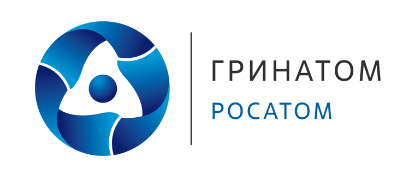 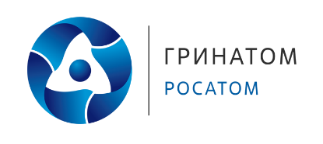 